2024 Awards Enrollment Form Due August 1stPlease mail this form to Jessica Huber, PNER Awards Coordinator    2056 S 1850 E, Gooding, ID 83330 Or email this form to awards@pner.net  Enrollment is voluntary, but to be considered eligible for several PNER awards this form must be completed and submitted to the Awards Coordinator on or before August 1, of the current ride year. The form and required materials must be postmarked, or emailed on or before August 1, of the current ride year. Refer to the PNER Awards Descriptions published in the Handbook or online at www.pner.net for additional information on eligibility of specific awards.    Please indicate which award(s) you are requesting for consideration by checking the applicable boxes next to the name of the award. Complete additional portion(s) of that section, attaching materials if required.   	Gaited Horse   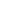 You must forward a copy of the horse’s registration papers with this form.  	Horse’s Name: ________________________________  _______________PNER ID # __________  	Rider/Owner:  ____________________________________________ ____PNER ID # __________ Top 3 Couples The individuals listed below certify they meet the eligibility definition requirements of a couple, as defined in the PNER awards description. Name:   _____________________________________________________PNER ID # __________ Name:  _____________________________________________________ PNER ID # __________  Top 3 Families The individuals listed below certify they meet the eligibility definition requirements of a family, as defined in the PNER award description.Adult (Sr: Parent): _______________________________________________________PNER ID#_________ Adult (Sr: Parent): _______________________________________________________PNER ID#_________ Adult (Sr: Grandparent): _________________________________________________  PNER ID# ________ Adult (Sr: Aunt/Uncle): ___________________________________________________PNER ID# ________ Child (Junior/Young Rider): _______________________________________________ PNER ID# ________ Child (Junior/Young Rider): _______________________________________________ PNER ID# ________ Child (Junior/Young Rider): _______________________________________________ PNER ID# ________ Child (Junior/Young Rider): _______________________________________________ PNER ID# ________ I/We CERTIFY the information provided above is accurate and truthful. If requested, individuals may be asked to provide additional documentation supporting this submittal. This includes but is not limited to copies of lifetime mileage records from American Endurance Ride Conference, Equestrian Canada, Endurance Riders Association of British Columbia, Equine Distance Riding Association, or other records that substantiate what is portrayed in this disclosure. If such records are not provided when requested, I/we acknowledge and assume FULL RESPONSIBILITY for my/our not meeting award eligibility requirements and I/we will not hold any representative of PNER, Inc. responsible. PRINTED NAME: __________________________________________________________________ SIGNATURE:  ________________________________________________________ DATE:  _________________ EMAIL ADDRESS: ____________________________________________________________________________ PRINTED NAME(S) of Juniors or Young Riders _____________________________________________________ PARENT/LEGAL GUARDIAN SIGNATURE: ___________________________________ DATE:  ________________                 (Signature of Parent or Legal Guardian required for minors) 